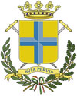 Comune di ModenaConsiglio ComunaleGruppo Consiliare Partito Democratico    Modena, 18 maggio 2017 Alla Presidenza del Consiglio ComunaleAl SindacoINTERROGAZIONEOggetto: Protesta dei cittadini migranti e risposta delle istituzioni modenesi.Considerato che:in data 15 maggio, alcune centinaia di cittadini stranieri, raggruppati sotto il collettivo “Modena Refugees”, hanno dato luogo a un corteo di protesta per rivendicare maggiori tutele e diritti per i richiedenti asilo, tra cui la riduzione dei tempi nelle varie procedure burocratiche legate al rilascio dello status di rifugiato e al rinnovo dei permessi di soggiorno temporanei;le autorità, in particolare la Prefettura e la Questura, hanno comunicato ai dimostranti l’intenzione di collaborare venendo incontro alle loro richieste.Considerato inoltre che:come riportato dal sito del Comune di Modena, in data 19 aprile varie associazioni modenesi hanno formalizzato con il nome di “Tavolo Associazioni Modena di Pace” il coordinamento, attivo da oltre un anno, che le vede impegnate a promuovere la cultura della pace e della non-violenza e che come prima iniziativa pubblica hanno organizzato un incontro sul tema delle migrazioni dal titolo: "La nostra patria il mondo: quale accoglienza? Quale tutela dei diritti? Noi cosa possiamo fare?"Si chiede al Sindaco e/o all’Assessore competente:se eventualmente siano disponibili ulteriori informazioni riguardo alle motivazioni dei migranti partecipanti alla manifestazione del 15 Maggio 2017, oltre a quanto riportato dalla stampa;quali azioni intenda prendere l'amministrazione comunale, anche in stretta collaborazione con gli altri livelli istituzionali coinvolti, per fornire una risposta alle legittime richieste dei migranti;se e in che modo sia possibile facilitare e rafforzare la partecipazione dei migranti nei loro vari status giuridici a regolari percorsi di formazione professionale e successivo inserimento nel mondo del lavoro, o in generale ad attività di utilità sociale su base volontaria.Tommaso FasanoAntonio Carpentieri